BUNAMFAN CLUSTER EXAMINATION – 2022Kenya Certificate of Secondary Education447/1  –     	POWER MECHANICS 			–   Paper 1	 June 2022  -  2 ½  hoursName…………………………………Adm No……Class……………    Date……………………………		Instructions to candidatesWrite your name and admission number in the spaces provided above.Sign and write the date of examination in the spaces provided above.Candidates should have the following for this examination:Drawing instruments;Scientific calculatorDrawing paper size A3.This paper consists of two sections; A and B.Answer all the questions in section A in the spaces provided.Answer question 11 on A3 paper and any other three questions from section B in the spaces provided.All dimensions are in millimeters unless otherwise stated.This paper consists of printed pages.Candidates should check the question paper to ascertain that all pages are printed as indicated and that no questions are missing.Candidates should answer the questions in English.For Examiner’s Use OnlySECTION A(40 marks)Answer all questions in this section in the spaces provideda)  List four classes of body cuts.                                                                                        (4mks)________________________________________________________________________________________________________________________________________________________________________________________State one safety measure that should be taken under the following circumstances.Acid spills in your eyes.                                                                                            (1mk)________________________________________________________________________________________________________________________________________________Fire breaks in the workshop.                                                                                    (1mk)________________________________________________________________________________________________________________________________________________Identify the following tools and state uses of each in power mechanics workshop. (4mks)Give three reasons why aluminium alloys are used in making of piston.                  (3mks)__________________________________________________________________________________________________________________________________________________________________________________________________________________________________________________________________________________________________________________________________________________________________________________________________________________________________________________________________The diagram below shows an engine system. Use it to answer the questions that follows.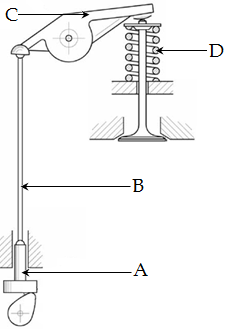 Name the system.                                                                                                             (1mk)___________________________________________________________________________On the diagram, use an arrow to show where valve clearance is measured.         (1mk)Name the components labeled A and B.                                                                     (2mks)A ______________________________________________________________________B _______________________________________________________________________State the functions of components C and D.                                                              (2mks)C ______________________________________________________________________ ________________________________________________________________________D ______________________________________________________________________ ________________________________________________________________________Explain two reasons why choke valve should be opened immediately after the engine starts.                                                                                                                                      (2mks)____________________________________________________________________________________________________________________________________________________________________________________________________________________________________________________________________________________________________________Use the diagram below to answer the questions that follows.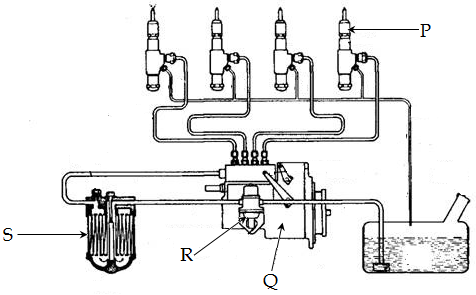 On the diagram, indicate the direction of fuel flow.                                                 (2mks)Name the parts labeled P, Q, R and S.                                                                         (4mks)P_______________________________________________________________________Q_______________________________________________________________________R_______________________________________________________________________S_______________________________________________________________________State three permanent metal joining processes.                                                               (3mks)_________________________________________________________________________________________________________________________________________________________________________________________________________________________________In the space provided below, draw a three phase diode rectification diagram.         (3mks)Explain the following terms as used in spark plug.                                                        (3mks)Heat range_________________________________________________________________ ___________________________________________________________________________Spark plug reach____________________________________________________________ ___________________________________________________________________________Spark plug diameter_________________________________________________________ ___________________________________________________________________________Sketch in first angle orthographic views of the following pictorial drawing.             (4mks)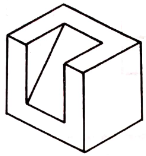 SECTION B (60 marks)Answer question 11 on A3 paper provided and any other three questions from this section in the spaces provided. Candidates are advised to spend not more than 25 minutes on question 11.The following is a machine block drawn in isometric projection.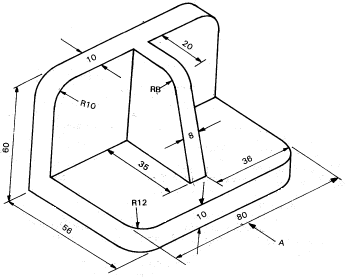 Draw the following views in first angle orthographic projections.                         (15mks)Plan Front viewed from direction AEnd viewa)	Explain the following activities in a diesel engine:                                                   (4mks)Induction stroke_____________________________________________________________ ___________________________________________________________________________Exhaust stroke______________________________________________________________ ___________________________________________________________________________Compression stroke _________________________________________________________ ___________________________________________________________________________Power stroke________________________________________________________________ ___________________________________________________________________________State three advantages of a rotary engine as compared to reciprocating engine.(3mks) ________________________________________________________________________________________________________________________________________________________________________________________________________________________________________________________________________________________________________________________________________________________________________________________________________________________________________________Explain the functions of the following engine parts;                                                (4mks)Recoil starter_____________________________________________________________ ________________________________________________________________________Power take – off shaft_____________________________________________________ ________________________________________________________________________Automatic advance_______________________________________________________ ________________________________________________________________________Dip stick________________________________________________________________ ________________________________________________________________________Explain the meaning of the following terms;                                                             (4mks)Lean mixture_______________________________________________________________ ___________________________________________________________________________Rich mixture________________________________________________________________ ___________________________________________________________________________Over square engine__________________________________________________________ ___________________________________________________________________________Under square engine_________________________________________________________ ___________________________________________________________________________a)   Identify two precautions to be observed when handling each of the following       equipment in a workshop. 							                   (6mks)Gas cylinders____________________________________________________________ ________________________________________________________________________________________________________________________________________________Hoses and connections____________________________________________________ ________________________________________________________________________________________________________________________________________________Torches_________________________________________________________________________________________________________________________________________________________________________________________________________________Define backfire in oxy-acetyline welding.                                                                    (1mk)______________________________________________________________________________________________________________________________________________________With the aid of diagrams differentiate between leftward and rightward welding techniques.                                                                                                                       (8mks)a)  State four factors which are considered when selecting oil for use in a particular         engine.                                                                                                                              (4mks)____________________________________________________________________________________________________________________________________________________________________________________________________________________________________________________________________________________________List and explain four types of engine lubrication.                                                     (4mks) ________________________________________________________________________________________________________________________________________________________________________________________________________________________________________________________________________________________________________________________________________________________________________________________________________________________________________________________________________________________________________________________________________________________________________________________With aid of a sketch, explain how oil pressure indicator light operates.              (7mks)Use a neat diagram to show the construction and explain operation of a voltage regulator.                                                                                                                              (15mks) SectionQuestionMaximum ScoreCandidate’s ScoreA1 – 10 4011 15151515Total ScoreToolNameUsed for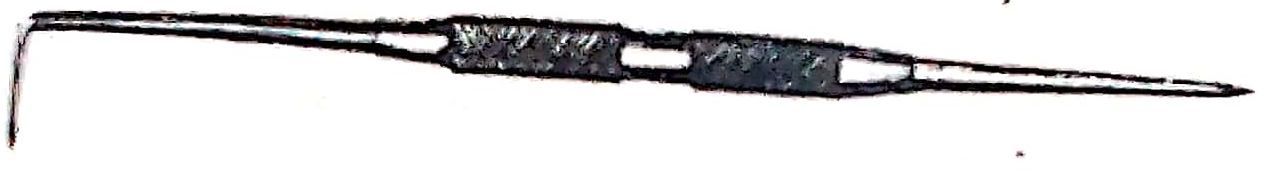 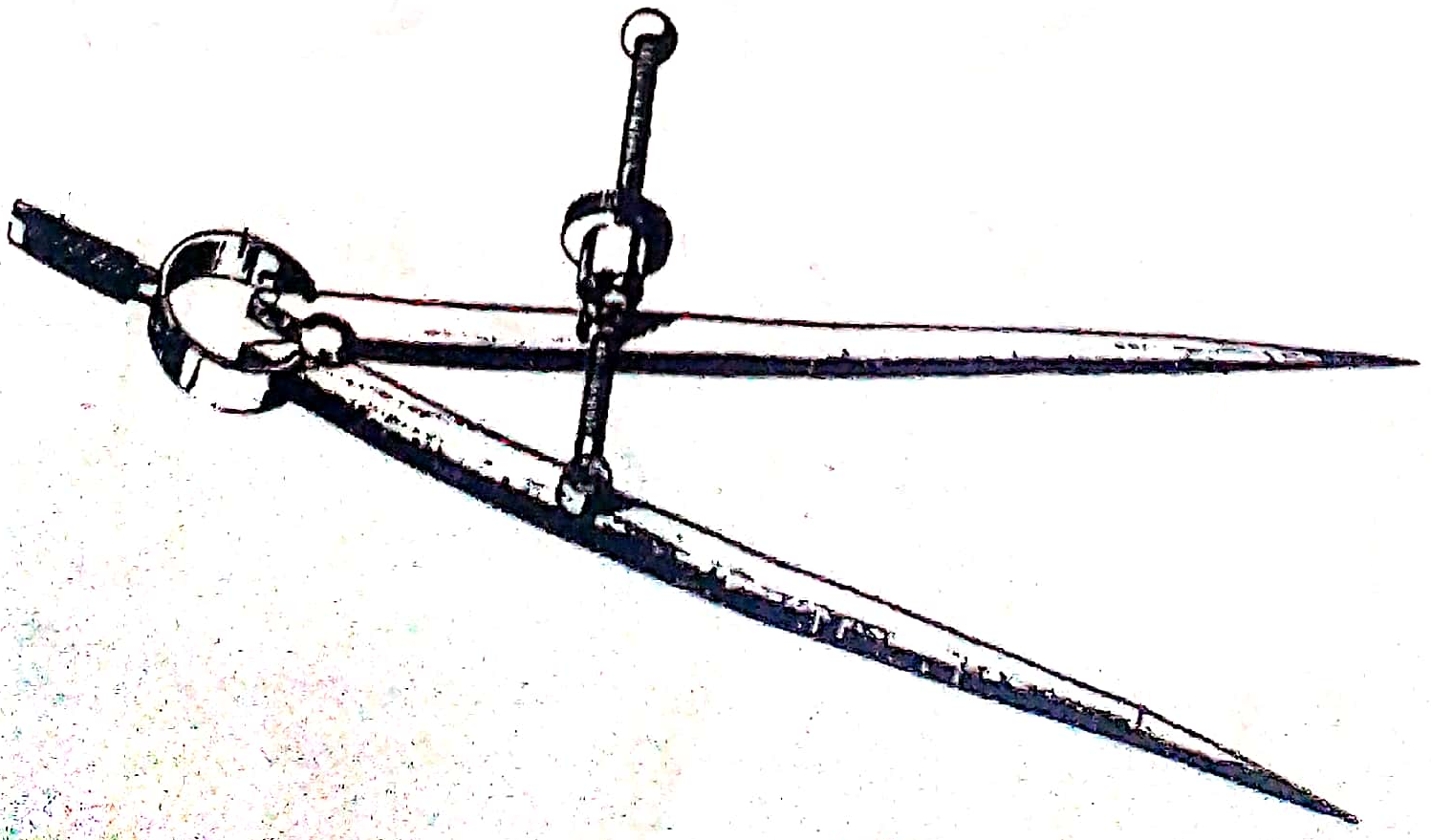 